Wholesale Sales Team Member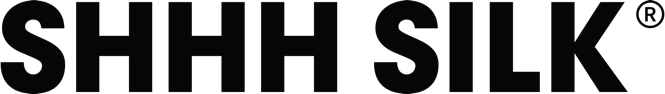 Encoreship - Job Description ABOUT THE ROLE & RESPONSIBILITIESABOUT THE ROLE & RESPONSIBILITIESRole:Responsible for new Wholesale Sales and Business Development of Sleep & Beauty Products across Australia, USA and UK market. To ensure the implementation of sales & business development strategies, you will also need to create the short-term, mid-term and long-term sales strategies.
Role:Responsible for new Wholesale Sales and Business Development of Sleep & Beauty Products across Australia, USA and UK market. To ensure the implementation of sales & business development strategies, you will also need to create the short-term, mid-term and long-term sales strategies.
LocationMoorabbin, Victoria & Remote Reports to Founder Direct Reports N/ARESPONSBILITIES MEASUREMENTSAccountable to develop new wholesale business in assigned territories in USA, Australia & UK markets for branded sleep & wellness products, including silk pillowcases, silk sleepwear and accessories in the beauty, retail, spa & hotel market.Map the markets for identifying potential new wholesale customers and build a robust sales funnel and customer base.Build sustainable relationships with current customers to achieve long term salesCo-ordinate with sourcing team to ensure supply and on-time shipments to customersPayment Collection as per company terms and policiesPrepare reports by collecting, analysing, and summarizing sales information.Contribute to team effort by accomplishing related results as neededAny other tasks as required. ABOUT USABOUT USSHHH SILK is a sleep, wellness and beauty brand focusing on improving people’s lives through the power of sleep and self-care through our brand values of community, inclusivity, and being authentically people-driven. These brand values are also evident within our internal team as we aim to uphold a workplace that provides flexibility and a deep care of employee wellbeing through our wellness program.SHHH SILK is a sleep, wellness and beauty brand focusing on improving people’s lives through the power of sleep and self-care through our brand values of community, inclusivity, and being authentically people-driven. These brand values are also evident within our internal team as we aim to uphold a workplace that provides flexibility and a deep care of employee wellbeing through our wellness program.